Заключение №34по результатам проверки достоверности годовой бюджетной отчетности Комитета по образованию Усольского муниципального района Иркутской области1.Основание для проведения мероприятия: статьи 264.4-264.6 Бюджетного кодекса Российской Федерации;пункт 3 статьи 9 Федерального закона от 07.02.2011г. №6-ФЗ «Об общих принципах организации и деятельности контрольно-счетных органов субъектов Российской Федерации и муниципальных образований»; Положение о Контрольно-счетной палате Усольского муниципального района Иркутской области, утвержденное решением Думы Усольского муниципального района Иркутской области от 23.11.2021г. №213;план деятельности Контрольно-счетной палаты Усольского муниципального района Иркутской области на 2023 год; раздел 2 Порядка проведения внешней проверки годового отчета об исполнении бюджета Усольского муниципального района Иркутской области, утвержденного решением Думы Усольского муниципального района Иркутской области от 22.02.2022г. № 235;распоряжение председателя Контрольно-счетной палаты Усольского муниципального района Иркутской области от 06.03.2023г. №11.	2.Предмет мероприятия: Бюджетная (бухгалтерская) отчетность, представленная главным администратором бюджетных средств, в соответствии с требованиями приказа Минфина России от 28.12.2010г. №191н «Об утверждении Инструкции о порядке составления и представления годовой, квартальной и месячной отчетности об исполнении бюджетов бюджетной системы Российской Федерации», приказа Минфина России от 25.03.2011г. №33н Инструкции о порядке составления, представления годовой, квартальной бухгалтерской отчетности государственных (муниципальных) бюджетных и автономных учреждений.3.Объекты мероприятия: Комитета по образованию Усольского муниципального района Иркутской области (далее- Комитет по образованию);Объекты встречных проверок по мере необходимости.4.Цели и вопросы мероприятия: Цель: Установление полноты и достоверности бюджетной отчетности главного администратора бюджетных средств (далее-ГАБС), за отчетный финансовый год.Вопросы:анализ бюджетной отчетности на соответствие требованиям нормативных правовых актов в части ее состава, содержания, и срока представления для проведения внешней проверки;анализ достоверности показателей бюджетной отчетности, оценка взаимосвязанных показателей по консолидируемым позициям форм бюджетной отчетности;оценка достоверного представления о финансовом положении экономического субъекта на основании данных бухгалтерской отчетности;анализ исполнения доходов, закрепленных за администратором доходов;анализ использования бюджетных ассигнований;оценка причин неиспользования бюджетных ассигнований;анализ принятых мер по повышению эффективности расходования бюджетных средств.5.Исследуемый период: 2022 год.6.Состав ответственных исполнителей:Попова Светлана Юрьевна, инспектор в аппарате Контрольно-счетной палаты Усольского муниципального района Иркутской области. 7.Сроки проведения мероприятия с 06 марта 2023 года по 07 апреля 2023 года.Комитет по образованию Усольского муниципального района Иркутской области, является органом администрации муниципального района, осуществляющим функции по управлению в сфере образования, в части и порядке, определенными в соответствии с законодательством, решениями Думы Усольского муниципального района Иркутской области и иными муниципальными правовыми актами. Имеет статус юридического лица, лицевые счета в соответствии с действующим законодательством, печать, выступает истцом и ответчиком в суде. Основным нормативным правовым актом, регулирующим сферу деятельности, полномочия и функции Комитета по образованию, является Положение о Комитете по образованию, утвержденное решением Думы Усольского муниципального района Иркутской области от 30.08.2016г. №192 (с изменениями). Финансовое обеспечение деятельности Комитета по образованию осуществляется за счет средств бюджета Усольского района, в соответствии с утвержденной сметой, в пределах утвержденных лимитов бюджетных обязательств.Комитет по образованию осуществляет функции и полномочия учредителя в отношении 38 бюджетных учреждений. Финансирование учреждений подведомственных Комитету по образованию осуществлялось на основании соглашений о порядке и условиях предоставления субсидий на выполнение муниципального задания по оказанию муниципальных услуг (выполнению работ), заключенных между Комитетом по образованию и муниципальными учреждениями.В соответствии со ст.7 Федерального закона от 06.12.2011г. №402-ФЗ «О бухгалтерском учете» 39 учреждений отрасли образования заключили договор на ведение бухгалтерского и налогового учета с МКУ «Управление учета и отчетности муниципальных учреждений Усольского муниципального района Иркутской области» (далее – МКУ «Управление»). Предметом деятельности МКУ «Управление» является бюджетный учет финансово-хозяйственной деятельности и формирование полной и достоверной информации о финансово-хозяйственной деятельности муниципальных общеобразовательных учреждений Усольского района. Годовая бюджетная отчетность главного распорядителя бюджетных средств составлена путем консолидации отчетов подведомственных учреждений.Годовая бюджетная отчетность соответствует структуре и бюджетной классификации, которые применялись при утверждении бюджета муниципального района на 2022 год, утвержденной решением Думы от 28.12.2021г. №222 «Об утверждении бюджета на 2022 год и на плановый период 2023 и 2024 годов» (далее – Решение о бюджете). Бюджетная отчетность составлена в соответствии с требованиям Инструкции о порядке составления и предоставления годовой, квартальной и месячной отчетности об исполнении бюджетов бюджетной системы Российской Федерации, утвержденной приказом Минфина России от 28.12.2010г. №191н с изменениями (далее - Инструкция №191н), Инструкции о порядке составления, представления годовой, квартальной бухгалтерской отчетности государственных (муниципальных) бюджетных и автономных учреждений, утвержденной приказом Минфина РФ от 25.03.2011г. №33н с изменениями (далее - Инструкция №33н). Комитет по образованию включен в ведомственную структуру расходов бюджета, как имеющий право распределять бюджетные ассигнования и лимиты бюджетных обязательств между подведомственными распорядителями и (или) получателями бюджетных средств (главный распорядитель бюджетных средств) согласно приложению №7 «Ведомственная структура расходов бюджета» решения о бюджете на 2022 год.В соответствии со ст.30 Положения о бюджетном процессе в Усольском муниципальном районе Иркутской области, утвержденного решением Думы от 28.01.2020г. №120 в редакции от 27.12.2022г. №24 (далее – Положение о бюджетном процессе) для проверки предоставлены бюджетные росписи Комитета по образованию. При сравнительном анализе показателей бюджетных росписей за 2022 год установлено, что отраженные показатели соответствуют показателям сводной бюджетной росписи, утвержденной финансовым органом. На основании ст.217, ст.219 Бюджетного кодекса РФ, Комитетом по экономике и финансам разработан и утвержден Порядок составления и ведения сводной бюджетной росписи бюджета муниципального района и бюджетных росписей главных распорядителей средств муниципального района от 18.04.2021г. №117о/д (далее - Порядок).  В таблице отражен анализ изменения распределения бюджетных ассигнований на 2022 год                                                                                                           (тыс.руб.)В течение отчетного периода лимиты бюджетных обязательств по расходам утверждены без публичных нормативных обязательств. Учет бюджетных ассигнований, лимитов бюджетных обязательств и принятых бюджетных обязательств осуществляется по соответствующим счетам аналитического учета.Первоначальным Решением о бюджете по главному распорядителю бюджетных средств Комитету по образованию бюджетные ассигнования утверждены в сумме 1 096 496,75 тыс.руб., последним Решение о бюджете бюджетные ассигнования утверждены в сумме 1 411 825,77 тыс.руб. Бюджетные ассигнования увеличены на 315 329,02 тыс.руб. или на 28,75%.Согласно постановлению администрации Усольского муниципального района утвержденному 26.10.2021г. №627, в редакции от 10.03.2022г. №125 «Об утверждении перечня главных администраторов доходов бюджета», Комитет по образованию является главным администратором доходов по коду 903 по 3 видам доходов местного бюджета.Согласно данным Отчета об исполнении бюджета ф.0503127 за 2022 год, доходы поступили по коду бюджетной классификации 1130299505 0000 130 «Прочие доходы от компенсации затрат бюджетов муниципальных районов» в сумме 623,07 тыс. руб., при плане 687,10 тыс.руб. или на 90,68%. По коду бюджетной классификации 111701050050000180 «Невыясненные поступления» в сумме (-) 32,00 тыс. руб.Согласно данным Отчетов об исполнении учреждением плана его финансово-хозяйственной деятельности ф.0503737 (КВФО 2,4,5) за 2022 год:Субсидии на выполнение государственного (муниципального) задания поступили в сумме 1 267 413,45 тыс.руб. при плане 1 280 244,35 тыс.руб. или 98,99%.Приносящая доход деятельность (собственные доходы учреждения): Доходы от оказания платных услуг (работ) поступили в сумме 51 389,25 тыс. руб. при плане 54 058,50 тыс.руб. или 95,06%. Безвозмездные поступления от бюджетов поступили в сумме 20,00 тыс.руб. или 100%.Суммы принудительного изъятия поступили в сумме 368,80 тыс.руб. или 100%.Доходы от операций с активами поступили в сумме 73,50 тыс.руб. при плане 75,74 тыс.руб. или 97,04%.Субсидии на иные цели (безвозмездные поступления от бюджетов) поступили в сумме 120 309,25 тыс.руб. при плане 121 958,50 тыс.руб. или 98,65%.по строке 010 в графе 4 по субсидии на выполнение муниципального задания отражена сумма утвержденных плановых назначений, Согласно Отчетов об исполнении учреждением плана его финансово-хозяйственной деятельности ф.0503737 (КВФО 2,4,5) в разделе «Расходы учреждения» по строке 200 отражены плановые и исполненные бюджетные назначения по расходам учреждения, в том числе;Субсидии на выполнение государственного (муниципального) задания поступили в сумме 1 267 531,21 тыс.руб. при плане 1 280 362,12 тыс.руб. или 98,99%.Приносящая доход деятельность (собственные доходы учреждения) поступили в сумме 48 414,04 тыс.руб. при плане 56 526,23 тыс.руб. или 85,84%.Субсидии на иные цели (безвозмездные поступления от бюджетов) поступили в сумме 120 309,25 тыс.руб. при плане 121 958,50 тыс.руб. или 98,66%.В соответствии со ст.154 Бюджетного кодекса РФ, Инструкций №191н, Инструкции №33н, а также согласно разработанному приказу от 13.12.2022г. №407о/д «О сроках составления и представления отчетности об исполнении бюджета за 2022г., месячной и квартальной отчетности в 2023 году», в финансовый орган Комитетом по образованию представлен отчет своевременно и в полном объеме.В соответствии с пп.1 ч.1 ст.160.2-1 БК РФ, которой установлены бюджетные полномочия участников бюджетного процесса по организации и осуществлению внутреннего финансового аудита. Комитетом по образованию приказом от 31.05.2021г. №201 утверждено Положение об организации внутреннего финансового аудита, в соответствии с приказом Минфина России от 18.12.2019г. №237н «Об утверждении федерального стандарта внутреннего финансового аудита «Основания и порядок организации, случаи и порядок передачи полномочий по осуществлению внутреннего аудита».В ходе проверки предоставлено заключение по итогам осуществления внутреннего финансового аудита от 17.01.2023г., за подписью уполномоченного должностного лица Приходько В.Н. о достоверности бюджетной отчётности.Годовая бюджетная отчетность Комитета по образованию за 2022 год представлена в Контрольно-счетную палату в установленный срок, с сопроводительным письмом на бумажном носителе, что соответствует требованиям Инструкции №191н, Инструкции №33н.Формы отчетности подписаны председателем Комитета по образованию (Татарникова Н.Г.), директором МКУ «Управление» (Шитина А.К.) и главным бухгалтером МКУ «Управление» (Волынкина Т.А). Формы бюджетной отчетности, содержащие плановые, прогнозные показатели, подписаны руководителем финансово-экономической службы (Кушнир Н.В.). В соответствии с требованиями п.8 Инструкции №191н, часть форм бюджетной отчетности, не имеющая числовых значений отражена в Пояснительной записке ф.0503160 (далее – ф.0503160).В целях составления годовой бюджетной отчетности проведена инвентаризация материальных ценностей и финансовых обязательств, о чем указано в Пояснительной записке ф.0503160. В результате проведенной инвентаризации на 01.10.2022г. излишек и недостач не выявлено, таблица 6 не составлялась.Отчет о финансовых результатах деятельности (ф.0503121) (далее –ф.0503121) содержит данные о финансовых результатах деятельности в разрезе кодов КОСГУ по состоянию на 01.01.2023г. Средства во временном распоряжении отсутствуют.Как следует из ф.0503121 доходы отражены в сумме 46 339,48 тыс. руб. расходы в сумме 1 397 212,83 тыс. руб. показатели ф.0503121 на 01.01.2022г. подтверждается данными справки ф.0503110.Отчет о движении денежных средств (ф.0503123) (далее – ф.0503123) составлен согласно п.150.3 Инструкции №191н, на основании данных о движении денежных средств на едином счете бюджета, открытом в органе, осуществляющем кассовое обслуживание исполнения бюджета в разрезе кодов КОСГУ. В разделе 4 «Аналитическая информация по выбытиям» приведены сведения по выбытиям, отраженным в разделе с разбивкой сумм по соответствующим кодам КОСГУ, разделам, подразделам, кодам видов расходов, нарушений не установлено. Отчет об исполнении бюджета главного распорядителя, распорядителя, получателя бюджетных средств, главного администратора, администратора источников финансирования дефицита бюджета, главного администратора, администратора доходов бюджета (ф. 0503127) (далее – ф.0503127) сформирован в соответствии с п.52-67 Инструкции №191н. Согласно ф.0503127 утвержденные бюджетные назначения по доходам в 2022 году составляют 687,10 тыс.руб. Исполнение по доходам составляет 591,07 тыс.руб., в т.ч. поступления по невыясненным платежам.Утвержденные бюджетные назначения в целом по расходам в 2022 году составили 1 411 825,77 тыс.руб., исполнение составило 1 396 745,18 тыс.руб. или 98,93%. Неисполненные назначения сложились в сумме 15 080,59 тыс.руб. Показатели графы 4 «Утвержденные бюджетные назначения» по разделу «Расходы бюджета» Отчета ф.0503127 соответствуют показателям сводной бюджетной росписи бюджета на 2022 год (от 20.12.2022г.). Пунктом 5 ст. 219 БК РФ предусмотрено, что оплата денежных обязательств (за исключением денежных обязательств по публичным нормативным обязательствам) осуществляется в пределах, доведенных до получателя бюджетных средств лимитов бюджетных обязательств. Оплата денежных обязательств по публичным нормативным обязательствам может осуществляться в пределах, доведенных до получателя бюджетных средств бюджетных ассигнований. Анализ ф.0503127 показал, что в проверяемом периоде оплата денежных обязательств осуществлялась в пределах доведенных до получателя бюджетных средств лимитов бюджетных обязательств, а по публичным обязательствам – в пределах, доведенных до получателя бюджетных средств бюджетных ассигнований.Показатели графы 5 «Лимиты бюджетных обязательств» по разделу «Расходы бюджета» Отчета ф.0503127 составляют 1 410 425,77 тыс.руб. Баланс главного распорядителя, распорядителя, получателя бюджетных средств, главного администратора, администратора источников финансирования дефицита бюджета, главного администратора, администратора доходов бюджета (ф.0503130) (далее – Баланс) заполнен в соответствии с требованиями, установленными Инструкцией №191н и содержит данные о стоимости активов, обязательств, финансовом результате на начало года и конец года. На 01.01.2023г. балансовая стоимость основных средств увеличена на 217,87 тыс.руб. и составила 795,56 тыс. руб., сумма начисленной амортизации увеличилась на 230,87 тыс.руб. и на конец отчетного периода составила 795,53 тыс. руб., износ основных средств 100%. Согласно разделу I «Нефинансовые активы» баланса, материальные запасы уменьшены на 103,16 тыс.руб. и составляют 142,63 тыс.руб.Согласно разделу II «Финансовые активы» дебиторская задолженность по доходам увеличилась до 64,00 тыс.руб., что соответствует ф.0503169 Сведений по дебиторской и кредиторской задолженности. Дебиторская задолженность по выплатам не изменилась и отражена 0,44 руб. (020600000, 020800000, 030300000).По разделу III «Обязательства» кредиторская задолженность увеличилась со значения 0,05 тыс. руб. до значения 0,36 тыс. руб. данные суммы соответствуют ф.0503169 Сведений по дебиторской и кредиторской задолженности, нереальная к взысканию (просроченная) кредиторская задолженность отсутствует. Кредиторская задолженность отражена по выплатам (030200000) «Расчеты по принятым обязательством» в сумме 0,36 тыс. руб.Баланс государственного (муниципального) учреждения (ф.0503730) (далее-Баланс) сформирован по состоянию на 01.01.2023г. ф.0503730 по подразделам согласно п.13 Инструкции №33н.В соответствии с п.14 Инструкции №33н показатели отражены в Балансе в разрезе видов финансового обеспечения (деятельности) учреждения в том числе:субсидий на иные цели;субсидий на выполнение муниципального задания;собственных доходов учреждения.По коду строки 201 Баланса остаток денежных средств на лицевом счете в органе федерального казначейства составляет 6 951,84 тыс.руб., что соответствует ф.0503779 Сведения об остатках денежных средств учреждения.Анализ баланса ф.0503730 показал на 01.01.2023г. балансовая стоимость основных средств по муниципальному заданию увеличилась и составила 1540449,29 тыс. руб., по приносящей доход деятельности увеличилась и составила 20 715,21 тыс. руб., сумма начисленной амортизации по муниципальному заданию составила 812 343,77 тыс. руб., по приносящей доход деятельности амортизация основных средств составила 16 334,56 тыс. руб.Балансовая стоимость основных средств учреждений образования составляет 1 561 164,51 тыс.руб., остаточная стоимость составляет 732486,17 тыс.руб. в 2022 году произошло увеличение стоимости материальных запасов с 34 586,70 тыс.руб. до 39 064,25 тыс.руб. Дебиторская задолженность по доходам увеличилась со значения 1 802 070,02 тыс. руб. до 2 205 461,73 тыс. руб. или на 403 391,11 тыс.руб. Дебиторская задолженность по выплатам уменьшилась на 602,33 тыс. руб. и составила 1 172,31 тыс.руб.Данные суммы соответствуют ф.0503769 «Сведения по дебиторской и кредиторской задолженности» по собственным доходам учреждений, дебиторская задолженность снизилась и составляет 860,25 тыс. руб., просроченная дебиторская отсутствует.Согласно ф.0503769 Сведения по дебиторской и кредиторской задолженности по субсидии на иные цели учреждений, дебиторская задолженность на конец отчетного периода увеличилась и составляет 89641,53 тыс. руб., нереальная к взысканию (просроченная) дебиторская задолженность отсутствует.Согласно ф.0503769 Сведения по дебиторской и кредиторской задолженности по субсидии на выполнение муниципального задания, нереальная к взысканию (просроченная) дебиторская задолженность отражена в сумме 9,59 тыс. руб. Дебиторская задолженность на конец отчетного периода увеличилась на 334 581,97 тыс. руб. и составляет 2 116 132,26 тыс.руб. Наибольшее увеличение отражено по счету 4 401 40 000 «Доходы будущих периодов» в сумме 2 114 888,53 тыс. руб. (субсидия на плановый период).Дополнительная информация о причинах возникновения дебиторской задолженности раскрыта в текстовой части Пояснительной записки к Балансу учреждения (ф. 0503760). Основная сумма задолженности отражена как субсидия на выполнение муниципального задания на 2023-2024 годы.Согласно балансу (ф.0503730) кредиторская задолженность по выплатам увеличилась со значения 2 709,63 тыс. руб. до значения 3376,98 тыс. руб., или на 667,35 тыс. руб. Данные суммы соответствуют ф.0503769 «Сведений по дебиторской и кредиторской задолженности», нереальная к взысканию (просроченная) кредиторская задолженность отсутствует. Кредиторская задолженность отражена по выплатам (030200000, 020800000, 030402000, 030403000). Согласно форме 0503769 кредиторская задолженность по субсидии на выполнения муниципального задания, на конец отчетного периода сложилась по следующим счетам бюджетного учета:  по счету 4 302 00 000 «Расчеты по принятым обязательствам» в сумме 3 021,14 тыс. руб. Согласно форме 0503769 кредиторская задолженность по собственным доходам, на конец отчетного периода сложилась по следующим счетам бюджетного учета:  по счету 2 302 00 000 «Расчеты по работам, услугам» в сумме 355,85 тыс. руб.Кредиторская задолженность по ф.0503769 «Сведения по дебиторской и кредиторской задолженности» по субсидии на иные цели на конец отчетного отсутствует. Дополнительная информация о причинах возникновения кредиторской задолженности согласно Инструкции №33н раскрыта в текстовой части Пояснительной записки к Балансу государственного (муниципального) учреждения (ф.0503730).В целях составления годовой бюджетной отчетности проведена инвентаризация материальных ценностей и финансовых обязательств, о чем указано в Пояснительной записке ф.0503760. В результате проведенной инвентаризации на 01.10.2022г. предоставлена таблица 6. Выявленные излишки основных средств поставлены на бухгалтерский учет.В соответствии с требованиями Инструкции №33н, часть форм бюджетной отчетности, не имеющая числовых значений отражена в Пояснительной записке ф.0503760.Согласно форме 0503295 «Сведения об исполнении судебных решений по денежным обязательствам», отражены расходы на оплату штрафов МБОУ «Тальянская СОШ», МБОУ «Тайтурская СОШ» на общую сумму 100,55 тыс. руб. В нарушение ст. 34 БК РФ расходы по судебным решениям судов в сумме 100,55 тыс.руб. оплаченные из бюджета Усольского муниципального района являются неэффективным расходованием бюджетных средств.Оценкой обобщенных показателей форм бюджетной отчетности путем суммирования одноименных показателей и исключения, в установленном Инструкциями №191н, №33н порядке, взаимосвязанных показателей по позициям консолидируемых форм бюджетной отчетности отклонений не выявлено.В 2022 году финансирование расходов осуществлялось в рамках программных расходов. Комитет по образованию является разработчиком и ответственным исполнителем, исполнителем следующих муниципальных программ (далее–МП):МП «Развитие системы образования Усольского района»;МП «Комплексное развитие сельских территорий Усольского района»;МП «Профилактика правонарушений, преступлений и общественной безопасности в Усольском районе»;МП «Развитие экономического потенциала и создание условий благоприятного инвестиционного климата»;МП «Развитие физической культуры и массового спорта»;МП «Содержание и функционирование органов местного самоуправления»;МП «Развитие инфраструктуры и обеспечение комплексных мер противодействия чрезвычайным ситуациям в образовательных учреждениях».Бюджетные назначения в рамках программных расходов составили 1 414 017,50 тыс.руб., непрограммные расходы (кредиторская задолженность прошлых лет) отражена в сумме 1 918,87 тыс.руб. На реализацию национального проекта «Образование» (региональный проект «Успех каждого ребенка») предусмотрены расходы на создание в общеобразовательных организациях, расположенных в сельской местности, условий для занятий физической культурой и спортом. Национальный проект реализуется в рамках муниципальной программы Усольского района «Развитие инфраструктуры и обеспечение комплексных мер противодействия чрезвычайным ситуациям в образовательных учреждениях» по подпрограмме «Развитие инфраструктуры и обеспечение условий жизнедеятельности в образовательных учреждениях Усольского района». В бюджете района бюджетные назначения утверждены на капитальные ремонты спортивных залов МБОУ «Белая СОШ», МБОУ «Тельминская СОШ». В составе годовой бюджетной отчетности за 2022 год предоставлена форма Отчет о бюджетных обязательствах ф.0503128-НП (далее-ф.0503128-НП), которую главные распорядители, распорядители, получатели бюджетных средств представляют в целях раскрытия информации о ходе реализации национальных проектов (региональных проектов в составе национальных проектов). Форма 0503128-НП заполнена в соответствии с п.73.1. Инструкции №191н. Согласно показателям, отраженным в данной форме, бюджетные ассигнования на реализацию национальных проектов в 2022 году предусмотрены в сумме 9842,80 тыс. руб., исполнены в сумме 9 842,65 тыс. руб. или 99,99% от принятых бюджетных обязательств.Во исполнение ст.264.5 БК РФ Комитетом по образованию от 22.03.2023г. №7/260 предоставлена информация о выполнении муниципального задания муниципальными учреждениями подведомственными Комитету по образованию. Муниципальное задание на 2022 год и плановый период 2023 и 2024 годов для 39 муниципальных учреждений, подведомственных Комитету по образованию утверждено от 31.12.2021г. №410. Муниципальные задания за 2022 год муниципальными учреждениями выполнены согласно установленным требованиям. ВыводыГодовая бюджетная отчетность за 2022 год Комитета по образованию Усольского муниципального района Иркутской области, соответствует перечню и формам, установленным Бюджетным кодексом РФ, требованиям Инструкции о порядке составления и предоставления годовой, квартальной и месячной отчетности об исполнении бюджетов бюджетной системы Российской Федерации, утвержденной приказом Министерства финансов Российской Федерации от 28.12.2010г. №191н, Инструкции о порядке составления, представления годовой, квартальной бухгалтерской отчетности государственных (муниципальных) бюджетных и автономных учреждений, утвержденной приказом Минфина РФ от 25.03.2011г. №33н,Представленная для внешней проверки годовая бюджетная отчетность достоверно отражает финансовое положение главного администратора бюджетных средств бюджета муниципального района. В нарушение статьи 34 БК РФ расходы по судебным решениям судов в сумме 100,55 тыс.руб. оплаченные из бюджета Усольского муниципального района являются неэффективным расходованием бюджетных средств.Председатель КСПУсольского муниципального районаИркутской области							И.В. КовальчукИсполнитель инспектор в аппарате КСП Попова С.Ю.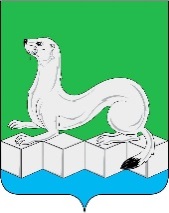 Контрольно-счетная палатаУсольского муниципального районаИркутской области665479, Российская Федерация, Иркутская область, Усольский муниципальный район, Белореченское муниципальное образование, рп. Белореченский, здание 100тел./факс (839543) 3-60-86 Е-mail: kspus21@mail.ruОГРН 1213800025361  ИНН 3801154463 КПП 380101001Контрольно-счетная палатаУсольского муниципального районаИркутской области665479, Российская Федерация, Иркутская область, Усольский муниципальный район, Белореченское муниципальное образование, рп. Белореченский, здание 100тел./факс (839543) 3-60-86 Е-mail: kspus21@mail.ruОГРН 1213800025361  ИНН 3801154463 КПП 380101001__07.04.2023г.___№_____83___на №___________ от_____________ПредседателюКомитета по образованиюУсольского муниципального района Иркутской областиТатарниковой Н.Г.НаименованиеРешение Думы от 28.12.2021 №222Решение Думы от 22.02.2022 №230Решение Думы от 31.05.2022 №255Решение Думы от 08.07.2022 №260Решение Думы от 28.10.2022№5Решение Думы от 20.12.2022№22Исполнениеза 2022г.Бюджетная роспись1096496,751104406,881147120,521339959,121356264,871411825,771396745,18Уведомление о бюджетных ассигнованиях1096496,751104406,881147120,521339959,121356264,871411825,77хДатаутвержденияУведомления о лимитах, бюджетных ассигнованиях 28.12.202122.02.202201.06.202211.07.202231.10.202220.12.2022хУведомление о лимитах бюджетных ассигнованиях1095276,751103186,881145900,521338739,121354864,871410425,77х